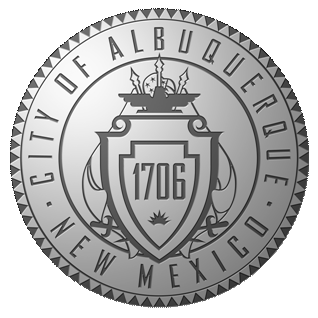 Department of Family and Community ServicesAlbuquerque, New MexicoDATE:		May 20, 2021TO:			Affordable Housing Committee MembersFROM:		Rick Giron, AHC StaffSUBJECT:           AFFORDABLE HOUSING COMMITTEE MEETINGThursday, May 27, 2021In preparation for the March AHC meeting, please review the following materials:May 2021 AgendaMarch 2021 Meeting MinutesJanuary 2021 Meeting Minutes (no quorum at March meeting)Due to the COVID-19 pandemic and its social distancing measures, the meeting will be held virtually via ZOOM.   If you are unable to attend the meeting, or if you have questions, concerns or suggestions regarding the AHC and its activities, please contact Elena Gonzales, Chair, AHC at (505) 234-1824 or at egonzales@homewise.org .  Thank you for your commitment to affordable housing for Albuquerque families.See you on the 27th!AFFORDABLE HOUSING COMMITTEEThursday, May 27, 20218:30 to 10:00 a.m.DUE TO COVID-19 Social Distancing Measures, this Meeting Will Be Conducted Virtually Via ZOOM.(Any issues call Rick at (505) 768-2968)Join Zoom Meeting:
https://cabq.zoom.us/j/98907463644?pwd=aEJBcW9FWVlhc2JnYlJEeFB3M20zdz09

Meeting ID: 989 0746 3644
Passcode: 113020
Dial by your location: +1 346 248 7799AGENDA1.    Call to Order and Introductions of Guests –  Elena Gonzales, Chair Changes/Additions to the AgendaCommittee Approval of the Meeting Minutes from January 2021 & March 2021 AHC Meetings Committee Business  Committee Membership- Updates on vacancies/new membersReminder on Completing Conflict of Interest Documents and Returning to CityDFCS Update on Workforce Housing Trust Funds – Current Amount Available in WHTFDFCS Updates on Affordable Housing –Current projects, Action Plan, Current RFPs, New FundingCity Planning Updates on Projects that may relate to Affordable Housing (CPAs, IDO, etc.)DMD Updates on Projects that may relate to Affordable Housing (WHTF Bond, etc.)MFA Updates AHA Updates5.   Announcements6.   Summary of Decisions and Assignments 7.   Public Comments (if any guests are present).8.   Next meeting date:  Thursday, July 22, 20219.   Adjourn Individuals with disabilities who need special assistance to benefit from this meeting must call Amanda Lujan at (505) 768-2913 or TTY users call NM Relay Network:  1-800-659-8331.  Further information may be obtained by calling these same numbers.  *Indicates ACTION ITEM